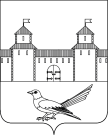 от 27.07.2016 № 1316-пО присвоении почтового адреса жилому помещению (дому)	Руководствуясь статьей 16 Федерального закона от 06.10.2003 №131-ФЗ «Об общих принципах организации местного самоуправления в Российской Федерации», постановлением Правительства Российской Федерации от 19.11.2014 №1221 «Об утверждении Правил присвоения, изменения и аннулирования адресов», статьями 32, 35, 40 Устава муниципального образования Сорочинский городской округ Оренбургской области, свидетельством о государственной регистрации права серии 56-00 №366208  от 31.07.2001, свидетельством о государственной регистрации права серии 56-00 №366209 от 31.07.2001, договором купли-продажи жилого дома с земельным участком от 03.07.2001, кадастровой выпиской о земельном участке от 30.06.2016 №56/16-363175, техническим планом здания от 06.07.2016 и поданным заявлением (вх.№Гз-991 от 13.07.2016) администрация Сорочинского городского округа Оренбургской области постановляет: Присвоить жилому помещению (дому) общей площадью 146,8 кв.м., расположенному на земельном участке с кадастровым номером 56:45:0101023:6, почтовый адрес: Российская Федерация, Оренбургская область, г. Сорочинск, ул. Заводская, д. 55.Контроль за исполнением настоящего постановления возложить на  главного архитектора муниципального образования Сорочинский городской округ Оренбургской области –  Крестьянова А.Ф.Настоящее постановление вступает в силу со дня подписания и подлежит размещению на Портале муниципального образования Сорочинский городской округ Оренбургской области.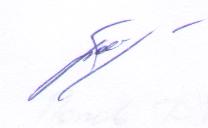                                        А.А. БогдановРазослано: в дело, прокуратуре, Управлению архитектуры, Кузнецову В.Г., ОУФМС, заявителюАдминистрация Сорочинского городского округа Оренбургской областиП О С Т А Н О В Л Е Н И ЕИ.о. главы муниципального образованияСорочинский городской округ - первый заместитель главы администрации городского округа по оперативному управлению  муниципальным хозяйством                          